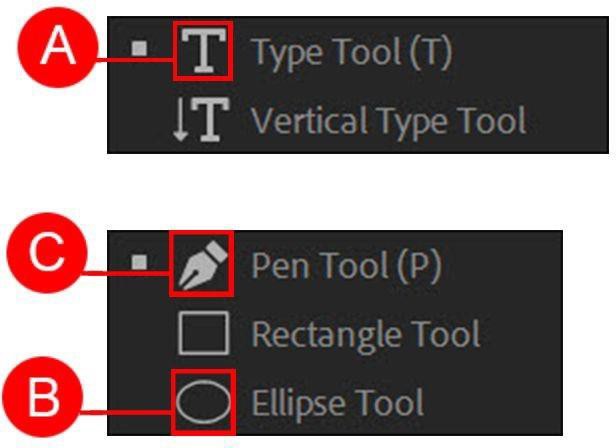 Premiere Pro Project 1 S.E.T.cenario: North Bend, Washington, a local city government wants to produce a 15 second promotional video they can post on their website. They have provided the video clips, voice over, text for titles and music. They need your help editing it together.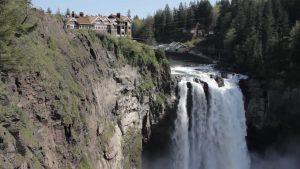 xpectations: Learn how to setup a Premiere Pro CC18 project and assembly a short video that includes multiple clips, music/voice overand titles.imeline: This should take you 5-6 hours of class time to complete.INSERT AN SNIPPET  OF YOUR PREMIERE PRO PROJECT 1 TEST SCORE HERE!!!!If you have any difficulties, let me know and I’ll help!
80% or above is OK -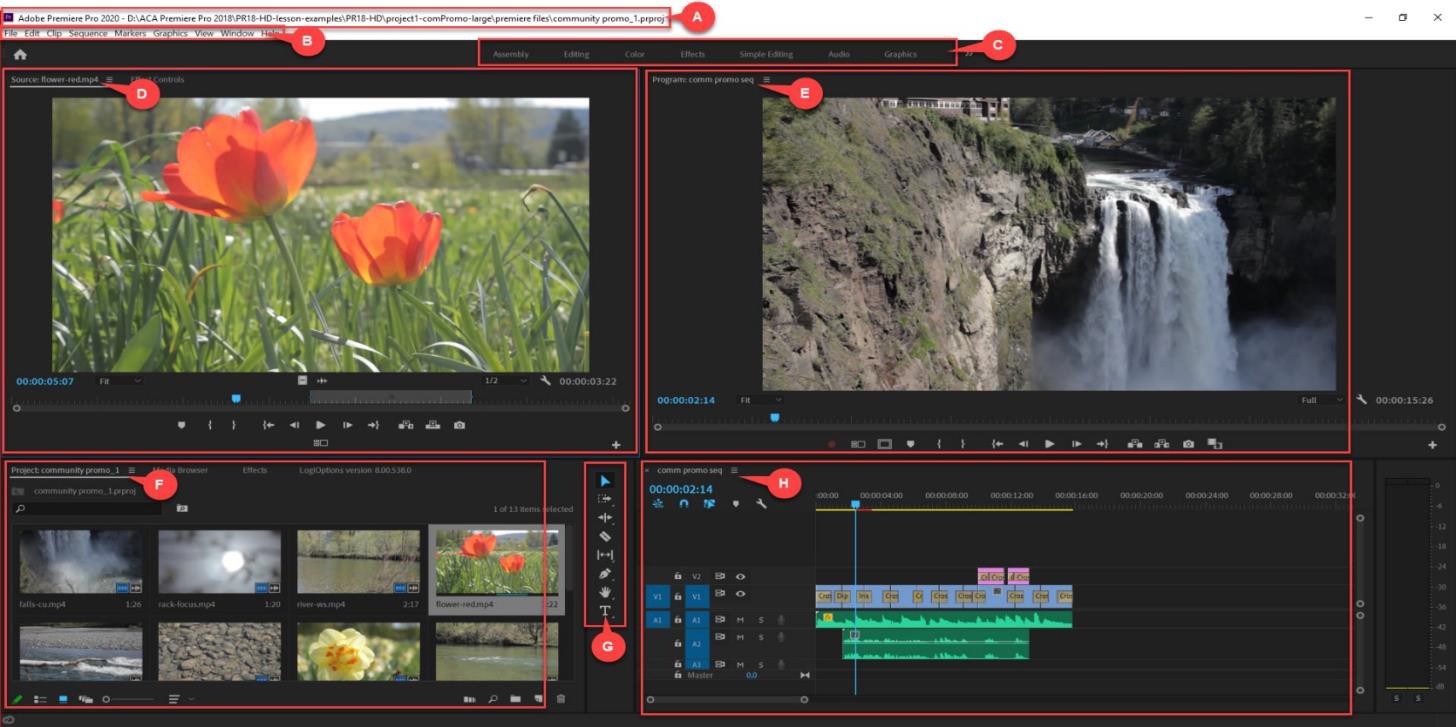 Use the diagram above to name and describe the features in the Premiere Pro workspaceFile management is important so where should you save your Premiere Pro project file?What button in the “New Project” dialog box will allow you to select the location to save your Premiere Pro project fileWhere can you change the setting for how Premiere Pro deals with what it should do during start up (either “Show start screen” or “Open most recent” project)?What panel is used to control or adjust effects and keyframe your effects or visual elementsDescribe two ways can you create a new Sequence that will match the resolution/frame rate of your mediaWhat button will move a clip from the Source Monitor onto the timeline at the playhead/CTI and move the rest of the media down on the timeline?What do you call a title that moves horizontally across the screen?What do you call a title that moves vertically across the screen?How do you apply a transition between clips on the timeline?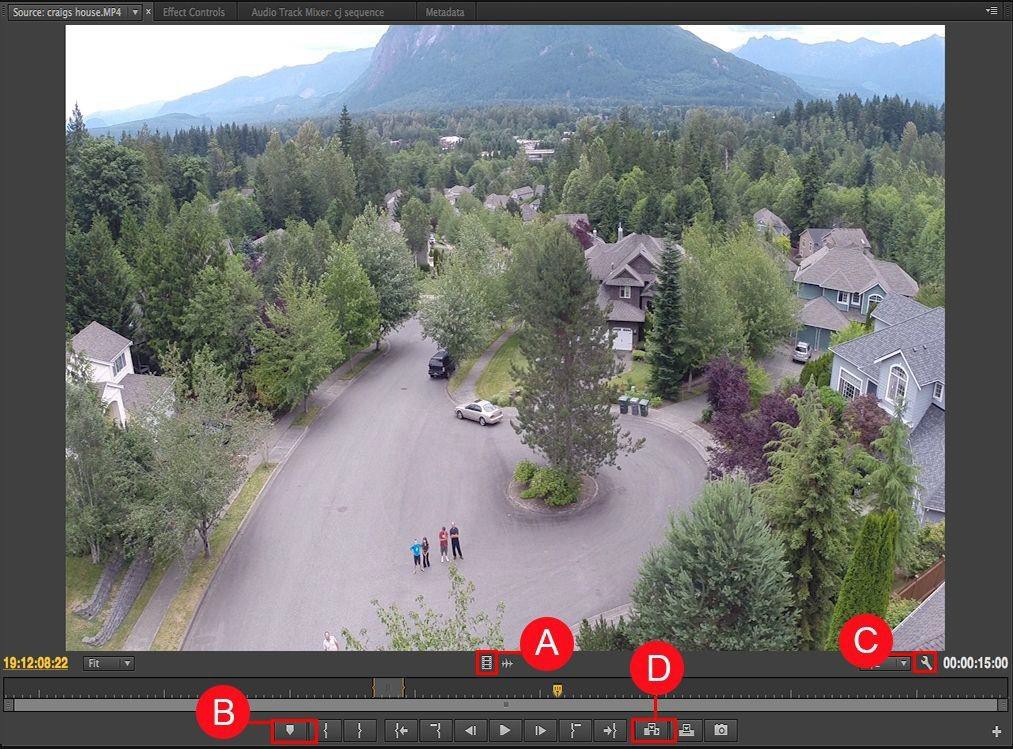 Use the diagram above to name and describe the buttons in the Premiere Pro Source Monitor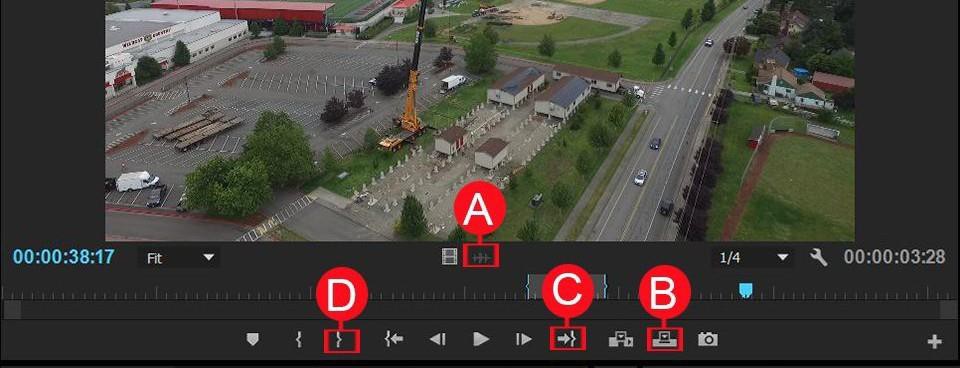 Use the diagram above to name and describe the buttons in the Premiere Pro Source Monitor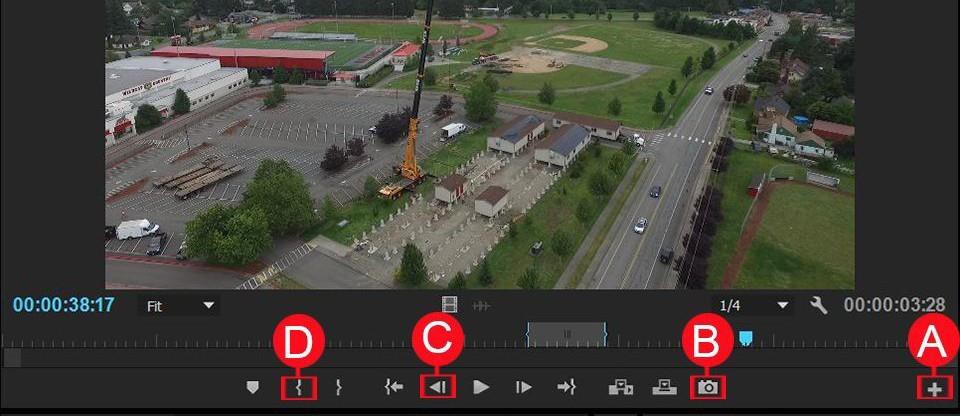 Use the diagram above to name and describe the buttons in the Premiere Pro Source Monitor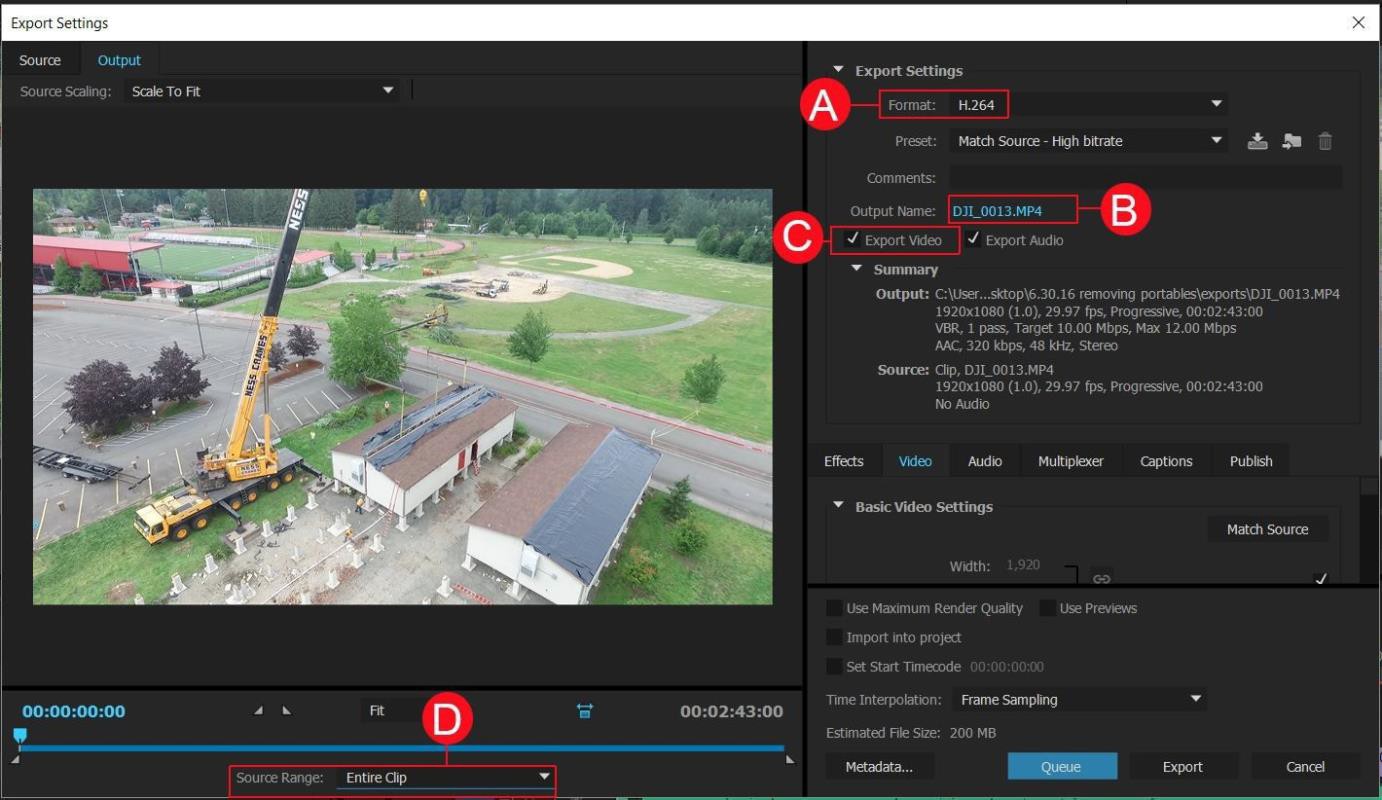 Use the diagram above to name and describe the features in the Premiere Pro Export Dialog BoxPremiere Pro Project 1 Checklist and RubricAdobe Premiere Pro- Essential Keyboard Shortcuts	Playback and NavigationBasic Editing ToolsAdvanced Editing ToolsOther – Fill in your personal favorites herePremiere Pro Project 1 Extension ProjectsThese are NOT required, just ideas.Project 1 Extension Challenges:Shoot footage around your community and produce your own community promoProject 1 Cross-Curricular Enrichment:Language Arts: Record a voice over of a poem then shoot b roll that tells the story of the poemMath- Record a simple math problem and then shoot short clips that illustrate the conceptSocial Studies- Produce a one-minute video for your schools Veteran’s Day assemblythat includes a short voice over and some clips from https://archive.org/Science/Technology- Shoot some clips of an environmental concern in your community, record a short voice over and then edit it togetherNameDescriptionA.B.C.D.E.F.G.H.NameDescriptionA.B.C.D.NameDescriptionA.B.C.D.NameDescriptionA.B.C.D.NameDescriptionA.B.C.D.SPECIFICATIO NS -  THIS IS WHAT YOU LEARNED WHEN YOU DID YOUR ASSIGNMENTSPECIFICATIO NS -  THIS IS WHAT YOU LEARNED WHEN YOU DID YOUR ASSIGNMENTScreen Shot 1 - Workspace	File path meets your requirements	Workspace has limited panels	New Workspace on Workspace bar labeled“Simple”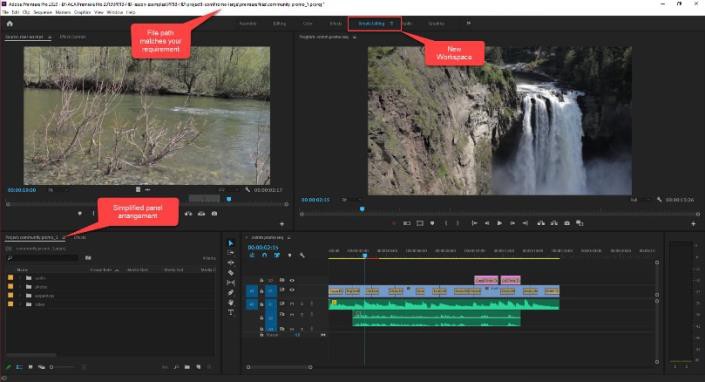 Screen Shot 2 – Project panel in list viewProject panel in list viewBins for each type of media labeled correctlyBin for sequences with renamed sequence in it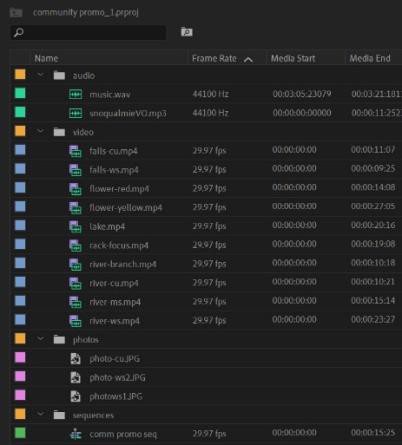 Screen Shot 3 - Timeline	Renamed sequence	Two titles	5-8 clips with transitions	Music clip with keyframes that lower the volume over the voice over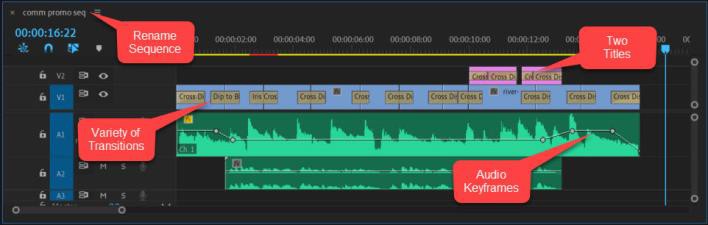 Completed folder should have:3 screen shots15 second .mp4 video fileStudent should be able to:Organize media files and save their Premiere Pro file with the media filesImport and organize media in the Project panelCreate and rename a new sequence matching their mediaUse the source monitor to set in/out points and move to these clips to the timeline (insert/overwrite)Navigate and edit on the timeline using a variety of toolsCreate and edit simple titlesFind and apply a variety of transitionsAdd audio clips and adjust volume using keyframesExport the completed projectsSpacebarPlay/StopEnterRenderJ, K, LRev, Play, FwdL/R ArrowsMove one frame -/++Zoom In-Zoom OutHomeMove to StartEndMove to EndArrow UpMove to Next CutArrow DownMove to Prev. CutVSelect Clip(s)CRazor ToolBRipple Edit ToolNRoll Edit ToolYSlip Edit ToolUSlide Edit ToolXRate Stretch ToolPPen Tool- keyframeMUnnumbered MarkerShift + selectAdd to selectionAlt + dragUnlink A/VCtrl +dragInsert and RippleCommaInsert SourcePeriodOverlay SourceCtrl-DAdd Default Trans.